LOCATION.--Lat 43°25'22.8", long 96°09'52.5" referenced to North American Datum of 1927, in SW 1/4 NW 1/4 SE 1/4 sec.04, T.99 N., R.45 W., Lyon County, IA, Hydrologic Unit 10170204, on right bank 5 ft downstream from bridge on gravel road in Campbell Park near waterworks lift station, 200 ft east of intersection of Tama Street and South 9th Avenue in Rock Rapids, 1.1 mi downstream from Tom Creek, and 44.8 mi upstream from mouth.DRAINAGE AREA.--853 mi².PERIOD OF RECORD.--Discharge records from May 2001 to current year.GAGE.--Water-stage recorder. Datum of gage is 1,308.57 ft above National Geodetic Vertical Datum of 1929.EXTREMES OUTSIDE PERIOD OF RECORD.--Flood of April 8, 1969, reached a stage of 10.23 ft, discharge 29,000 ft³/s, at discontinued gaging station 1.4 mi upstream above Tom Creek (station 06483270).A summary of all available data for this streamgage is provided through the USGS National Water Information System web interface (NWISWeb). The following link provides access to current/historical observations, daily data, daily statistics, monthly statistics, annual statistics, peak streamflow, field measurements, field/lab water-quality samples, and the latest water-year summaries. Data can be filtered by parameter and/or dates, and can be output in various tabular and graphical formats.http://waterdata.usgs.gov/nwis/inventory/?site_no=06483290The USGS WaterWatch Toolkit is available at: http://waterwatch.usgs.gov/?id=ww_toolkitTools for summarizing streamflow information include the duration hydrograph builder, the cumulative streamflow hydrograph builder, the streamgage statistics retrieval tool, the rating curve builder, the flood tracking chart builder, the National Weather Service Advanced Hydrologic Prediction Service (AHPS) river forecast hydrograph builder, and the raster-hydrograph builder.  Entering the above number for this streamgage into these toolkit webpages will provide streamflow information specific to this streamgage.A description of the statistics presented for this streamgage is available in the main body of the report at:http://dx.doi.org/10.3133/ofr20151214A link to other streamgages included in this report, a map showing the location of the streamgages, information on the programs used to compute the statistical analyses, and references are included in the main body of the report.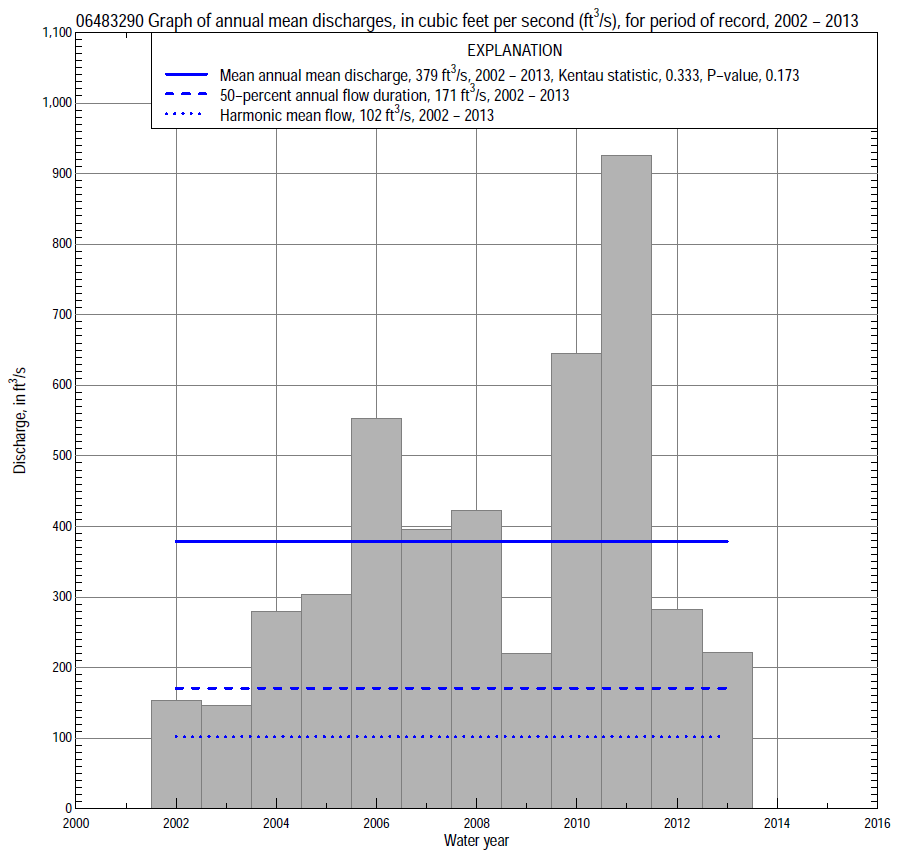 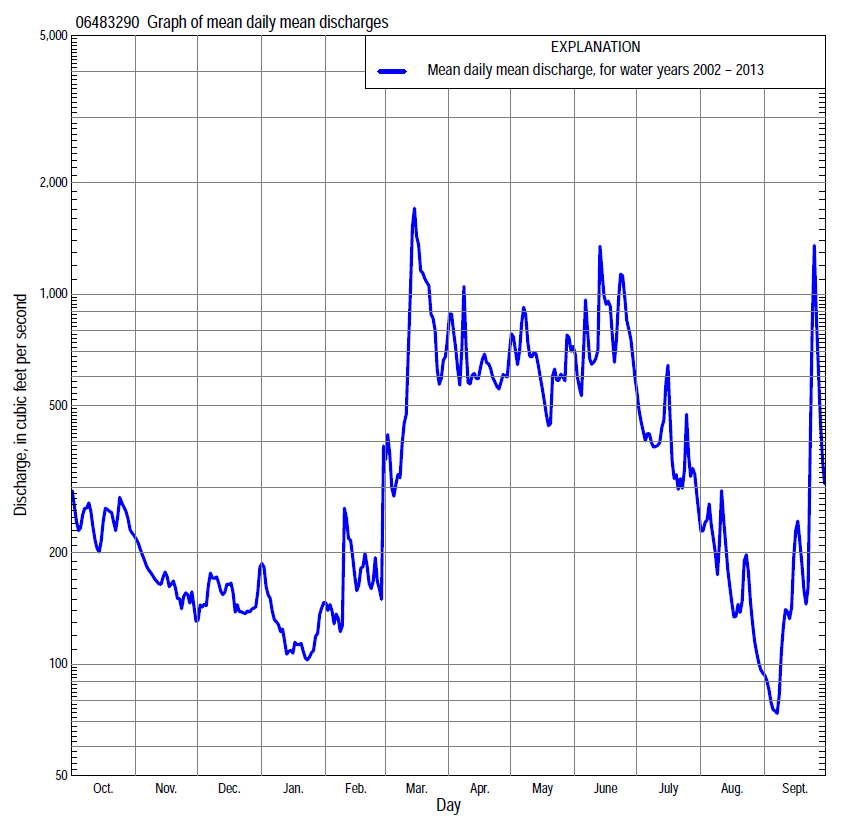 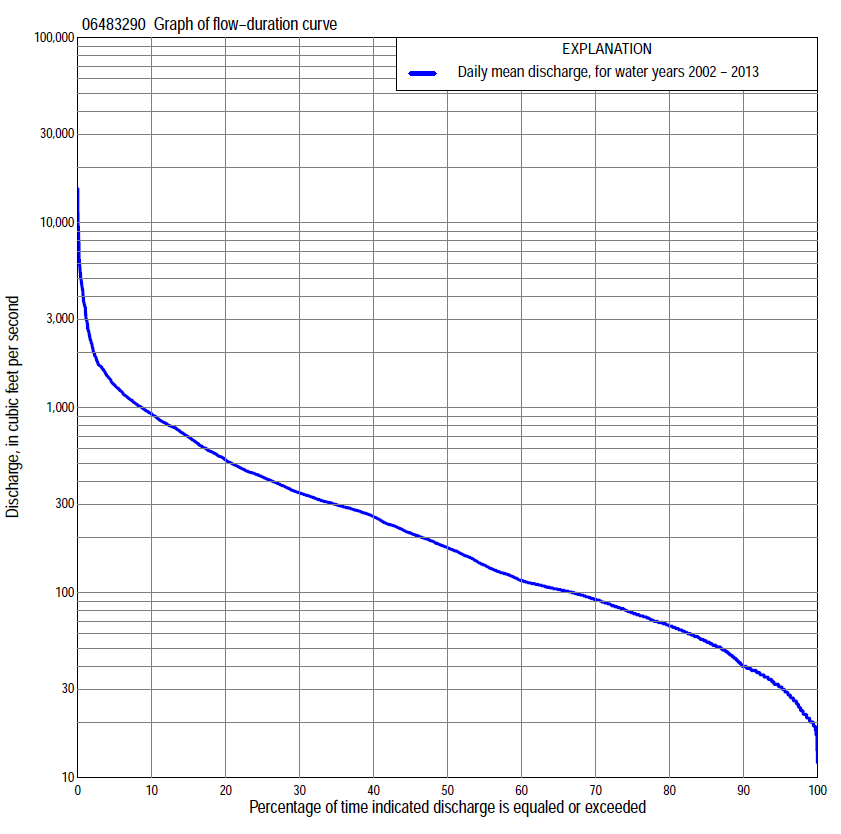 Statistics Based on the Entire Streamflow Period of Record06483290 Monthly and annual flow durations, based on 2002–2013 period of record (12 years)06483290 Monthly and annual flow durations, based on 2002–2013 period of record (12 years)06483290 Monthly and annual flow durations, based on 2002–2013 period of record (12 years)06483290 Monthly and annual flow durations, based on 2002–2013 period of record (12 years)06483290 Monthly and annual flow durations, based on 2002–2013 period of record (12 years)06483290 Monthly and annual flow durations, based on 2002–2013 period of record (12 years)06483290 Monthly and annual flow durations, based on 2002–2013 period of record (12 years)06483290 Monthly and annual flow durations, based on 2002–2013 period of record (12 years)06483290 Monthly and annual flow durations, based on 2002–2013 period of record (12 years)06483290 Monthly and annual flow durations, based on 2002–2013 period of record (12 years)06483290 Monthly and annual flow durations, based on 2002–2013 period of record (12 years)06483290 Monthly and annual flow durations, based on 2002–2013 period of record (12 years)06483290 Monthly and annual flow durations, based on 2002–2013 period of record (12 years)06483290 Monthly and annual flow durations, based on 2002–2013 period of record (12 years)Percentage of days discharge equaled or exceededDischarge (cubic feet per second)Discharge (cubic feet per second)Discharge (cubic feet per second)Discharge (cubic feet per second)Discharge (cubic feet per second)Annual flow durationsAnnual flow durationsPercentage of days discharge equaled or exceededOctNovDecJanFebMarAprMayJuneJulyAugSeptAnnualKentau statisticP-value9920291917172570107114292419200.1520.5379820322119192671132116332619220.0760.78395343628222339113173140443021310.0760.78390473937302778155200182553526400.0910.73285515648343192187237208654032530.1820.451805461584036105204271235794636660.1520.537755677694649115234310290955639770.1210.6317082937652631412713473121126644910.0910.73265959984597218228437234313073551040.1820.4516010310291667725430539936316482621150.1820.4515510710697718728733743040517889661380.2120.373501131121057794319415455458206102701710.1520.5374511812811283103367474490559236115752050.1520.5374012715912990111427579537648268135822500.1820.45135142190153101125476644627779306155972930.1210.631301852111681121395627567008503621851193370.1820.451252632281811411788228457779844372101794070.1820.451203792512271752511,0709938381,1105202392155000.2270.336155663062942952991,2301,2109351,3507022952806620.2580.271107103583343204231,6801,3901,1101,6709074064358960.3640.115  59364334343396583,4701,6801,4902,2901,2305828521,3000.4240.064  21,3105445384849145,2602,5802,4903,5401,7409542,3702,0000.4550.047  11,3505835676511,1706,0103,7502,9704,5702,3801,0103,5003,4700.3940.08606483290 Annual exceedance probability of instantaneous peak discharges, in cubic feet per second (ft3/s), based on the Weighted Independent Estimates method,06483290 Annual exceedance probability of instantaneous peak discharges, in cubic feet per second (ft3/s), based on the Weighted Independent Estimates method,06483290 Annual exceedance probability of instantaneous peak discharges, in cubic feet per second (ft3/s), based on the Weighted Independent Estimates method,06483290 Annual exceedance probability of instantaneous peak discharges, in cubic feet per second (ft3/s), based on the Weighted Independent Estimates method,06483290 Annual exceedance probability of instantaneous peak discharges, in cubic feet per second (ft3/s), based on the Weighted Independent Estimates method,Annual exceed-ance probabilityRecur-rence interval (years)Discharge (ft3/s)95-percent lower confi-dence interval (ft3/s)95-percent upper confi-dence interval (ft3/s)0.50024,4103,5005,5500.200510,5008,55013,0000.1001015,70012,70019,4000.0402523,40018,50029,6000.0205028,90022,20037,7000.01010034,20025,30046,3000.00520041,80029,60059,1000.00250047,20031,70070,400and based on the expected moments algorithm/multiple Grubbs-Beck analysis computed using a historical period length of 87 years (1927–2013)aand based on the expected moments algorithm/multiple Grubbs-Beck analysis computed using a historical period length of 87 years (1927–2013)aand based on the expected moments algorithm/multiple Grubbs-Beck analysis computed using a historical period length of 87 years (1927–2013)aand based on the expected moments algorithm/multiple Grubbs-Beck analysis computed using a historical period length of 87 years (1927–2013)aand based on the expected moments algorithm/multiple Grubbs-Beck analysis computed using a historical period length of 87 years (1927–2013)a0.50024,2402,6706,5000.20059,7906,57014,9000.1001014,5009,65022,2000.0402521,30013,70033,8000.0205026,80016,70044,9000.01010032,60019,50058,6000.00520038,60022,20075,6000.00250046,90025,300104,000Kentau statisticKentau statistic0.273P-valueP-value0.244Begin yearBegin year2002End yearEnd year2013Number of peaksNumber of peaks12aAnalysis includes interval annual-peak discharges (1960–74) from streamgage 06483270 Rock River at Rock Rapids.aAnalysis includes interval annual-peak discharges (1960–74) from streamgage 06483270 Rock River at Rock Rapids.aAnalysis includes interval annual-peak discharges (1960–74) from streamgage 06483270 Rock River at Rock Rapids.aAnalysis includes interval annual-peak discharges (1960–74) from streamgage 06483270 Rock River at Rock Rapids.aAnalysis includes interval annual-peak discharges (1960–74) from streamgage 06483270 Rock River at Rock Rapids.06483290 Annual exceedance probability of high discharges, based on 2002–13 period of record (12 years)06483290 Annual exceedance probability of high discharges, based on 2002–13 period of record (12 years)06483290 Annual exceedance probability of high discharges, based on 2002–13 period of record (12 years)06483290 Annual exceedance probability of high discharges, based on 2002–13 period of record (12 years)06483290 Annual exceedance probability of high discharges, based on 2002–13 period of record (12 years)06483290 Annual exceedance probability of high discharges, based on 2002–13 period of record (12 years)06483290 Annual exceedance probability of high discharges, based on 2002–13 period of record (12 years)Annual exceedance probabilityRecur-rence interval (years)Maximum average discharge (cubic feet per second) for indicated number of consecutive daysMaximum average discharge (cubic feet per second) for indicated number of consecutive daysMaximum average discharge (cubic feet per second) for indicated number of consecutive daysMaximum average discharge (cubic feet per second) for indicated number of consecutive daysMaximum average discharge (cubic feet per second) for indicated number of consecutive daysAnnual exceedance probabilityRecur-rence interval (years)13715300.9901.014383992871931670.9501.058507585503863250.9001.111,2001,0607675454500.8001.251,8001,5601,1308076500.500        23,8203,1702,2701,6001,2100.200        57,8606,1704,3002,9002,0300.100      1011,3008,6005,8903,8402,5700.040      2516,50012,1008,1105,0503,2100.0205020,90015,0009,8805,9503,6600.010    10025,80018,10011,7006,8404,0700.005    20031,20021,40013,7007,7204,4600.002    50039,10026,10016,4008,8704,940Kentau statisticKentau statistic0.2730.3640.4090.4240.424P-valueP-value0.2440.1150.0740.0640.06406483290 Annual nonexceedance probability of low discharges, based on April 2002 to March 2013 period of record (11 years)06483290 Annual nonexceedance probability of low discharges, based on April 2002 to March 2013 period of record (11 years)06483290 Annual nonexceedance probability of low discharges, based on April 2002 to March 2013 period of record (11 years)06483290 Annual nonexceedance probability of low discharges, based on April 2002 to March 2013 period of record (11 years)06483290 Annual nonexceedance probability of low discharges, based on April 2002 to March 2013 period of record (11 years)06483290 Annual nonexceedance probability of low discharges, based on April 2002 to March 2013 period of record (11 years)06483290 Annual nonexceedance probability of low discharges, based on April 2002 to March 2013 period of record (11 years)06483290 Annual nonexceedance probability of low discharges, based on April 2002 to March 2013 period of record (11 years)06483290 Annual nonexceedance probability of low discharges, based on April 2002 to March 2013 period of record (11 years)Annual nonexceed-ance probabilityRecur-rence interval (years)Minimum average discharge (cubic feet per second)                                                                                    for indicated number of consecutive daysMinimum average discharge (cubic feet per second)                                                                                    for indicated number of consecutive daysMinimum average discharge (cubic feet per second)                                                                                    for indicated number of consecutive daysMinimum average discharge (cubic feet per second)                                                                                    for indicated number of consecutive daysMinimum average discharge (cubic feet per second)                                                                                    for indicated number of consecutive daysMinimum average discharge (cubic feet per second)                                                                                    for indicated number of consecutive daysMinimum average discharge (cubic feet per second)                                                                                    for indicated number of consecutive daysMinimum average discharge (cubic feet per second)                                                                                    for indicated number of consecutive daysMinimum average discharge (cubic feet per second)                                                                                    for indicated number of consecutive daysAnnual nonexceed-ance probabilityRecur-rence interval (years)137143060901201830.01  1007.611121314161818200.02    508.812131416182122240.05    20             1114161719232629320.10    10             1417182022283337420.20      5             1922232629384552590.50      2             34374044506882981190.801.25             677076831011361601962610.901.11             991021121211542022332864050.961.04          1541581761882533173554356640.981.02          2072132402553574314715749270.991.01          2722833233404965756137401,260Kentau statisticKentau statistic0.3090.2730.2550.1640.2000.1270.0910.1270.127P-valueP-value0.2130.2760.3100.5330.4360.6400.7560.6400.64006483290 Annual nonexceedance probability of seasonal low discharges, based on July 2001 to September 2013 period of record (12–13 years)06483290 Annual nonexceedance probability of seasonal low discharges, based on July 2001 to September 2013 period of record (12–13 years)06483290 Annual nonexceedance probability of seasonal low discharges, based on July 2001 to September 2013 period of record (12–13 years)06483290 Annual nonexceedance probability of seasonal low discharges, based on July 2001 to September 2013 period of record (12–13 years)06483290 Annual nonexceedance probability of seasonal low discharges, based on July 2001 to September 2013 period of record (12–13 years)06483290 Annual nonexceedance probability of seasonal low discharges, based on July 2001 to September 2013 period of record (12–13 years)06483290 Annual nonexceedance probability of seasonal low discharges, based on July 2001 to September 2013 period of record (12–13 years)06483290 Annual nonexceedance probability of seasonal low discharges, based on July 2001 to September 2013 period of record (12–13 years)06483290 Annual nonexceedance probability of seasonal low discharges, based on July 2001 to September 2013 period of record (12–13 years)06483290 Annual nonexceedance probability of seasonal low discharges, based on July 2001 to September 2013 period of record (12–13 years)06483290 Annual nonexceedance probability of seasonal low discharges, based on July 2001 to September 2013 period of record (12–13 years)Annual nonexceed-ance probabilityRecur-rence interval (years)Minimum average discharge (cubic feet per second)                                                                          for indicated number of consecutive daysMinimum average discharge (cubic feet per second)                                                                          for indicated number of consecutive daysMinimum average discharge (cubic feet per second)                                                                          for indicated number of consecutive daysMinimum average discharge (cubic feet per second)                                                                          for indicated number of consecutive daysMinimum average discharge (cubic feet per second)                                                                          for indicated number of consecutive daysMinimum average discharge (cubic feet per second)                                                                          for indicated number of consecutive daysMinimum average discharge (cubic feet per second)                                                                          for indicated number of consecutive daysMinimum average discharge (cubic feet per second)                                                                          for indicated number of consecutive daysMinimum average discharge (cubic feet per second)                                                                          for indicated number of consecutive daysAnnual nonexceed-ance probabilityRecur-rence interval (years)171430171430January-February-MarchJanuary-February-MarchJanuary-February-MarchJanuary-February-MarchApril-May-JuneApril-May-JuneApril-May-JuneApril-May-June0.01  1006.51113144552651210.02    507.91315175158711300.05    20               111719216170841480.10    10               142124277283991680.20      5               21293236911041242010.50      2               445660681521722023010.801.25             1011171241452793113614960.901.11             1601801892233984415106720.961.04             2672923033655986607589580.981.02             3764064185127928719981,2300.991.01             5165535667021,0301,1301,2901,550Kentau statisticKentau statistic0.0910.0910.1520.0610.2580.1520.2730.303P-valueP-value0.7320.7320.5370.8370.2710.5370.2440.193July-August-SeptemberJuly-August-SeptemberJuly-August-SeptemberJuly-August-SeptemberOctober-November-DecemberOctober-November-DecemberOctober-November-DecemberOctober-November-December0.01  10013131416121516180.02    5014151618141718220.05    2017181922182324290.10    1021222327232932380.20      526273034303944520.50      243465059537081930.801.25768390114951271451640.901.111051171261691291761962200.961.041541731852671812502672980.981.022002272393652263153253610.991.01255291303491276389390429Kentau statisticKentau statistic0.0640.0000.0260.0000.0760.1210.1520.182P-valueP-value0.8071.0000.9511.0000.7830.6310.5370.451